Приложениек муниципальному заданию на оказание муниципальных услуг МБУК «Централизованная клубная система «Колос»ОТЧЕТ ОБ ИСПОЛНЕНИИМУНИЦИПАЛЬНОГО ЗАДАНИЯ № 5на 2020год (на 2020год и на плановый период 2021и 2022годов) 1)от «11» января  2021г.на 2020 год (на 2020 год и на плановый период 2021и 2022 годов)1)Наименование муниципального учреждения Каневского сельского поселения Каневского районаМБУК «ЦКС «Колос»___________________________________________________________________           ДатаВиды деятельности муниципального учреждения Каневского сельского поселения Каневского района                                                                                                                                                                               по сводному________________________________________________________________________________            реестру_____________________________________________________________________________________     По ОКВЭД	_____________________________________________________________________________________     По ОКВЭДВид муниципального учреждения Каневского сельского поселения Каневского района   _________     По ОКВЭД(указывается вид муниципального учрежденияКаневского сельского поселения Каневского района из базового (отраслевого) перечня)Периодичность ежеквартально	(указывается в соответствии с периодичностью представления отчетаоб исполнении муниципального задания, установленной в муниципальном задании)Часть 1. Сведения об оказываемых муниципальных услугах 2)Раздел 11. Наименование муниципальной услуги Показ и организация концертных программ (дистанционно, онлайн показы)______________________                                                                                               Уникальный________________________________________________________________________          номер по базовому_______________________________________________________________________   (отраслевому) перечню2. Категории потребителей муниципальной услуги _______________________________3. Сведения о фактическом достижении показателей, характеризующих качество и (или) объем (содержание) муниципальной услуги: 3.1. Сведения о фактическом достижении показателей, характеризующих качество муниципальной услуги:3.2. Сведения о фактическом достижении показателей, характеризующих объем (содержание) муниципальной услуги:Часть 2. Сведения о выполняемых работах 3)Раздел 21. Наименование работы Организация деятельности клубных формирований и формирований самодеятельного народного творчества____________________________                                                 Уникальный________________________________________________________________________              номер по базовому2. Категории потребителей работы _________________________________________        (отраслевому) перечню3. Сведения о фактическом достижении показателей, характеризующих качество и (или) объем (содержание) работы: 3.1. Сведения о фактическом достижении показателей, характеризующих качество работы:3.2. Сведения о фактическом достижении показателей, характеризующих объем (содержание) работы: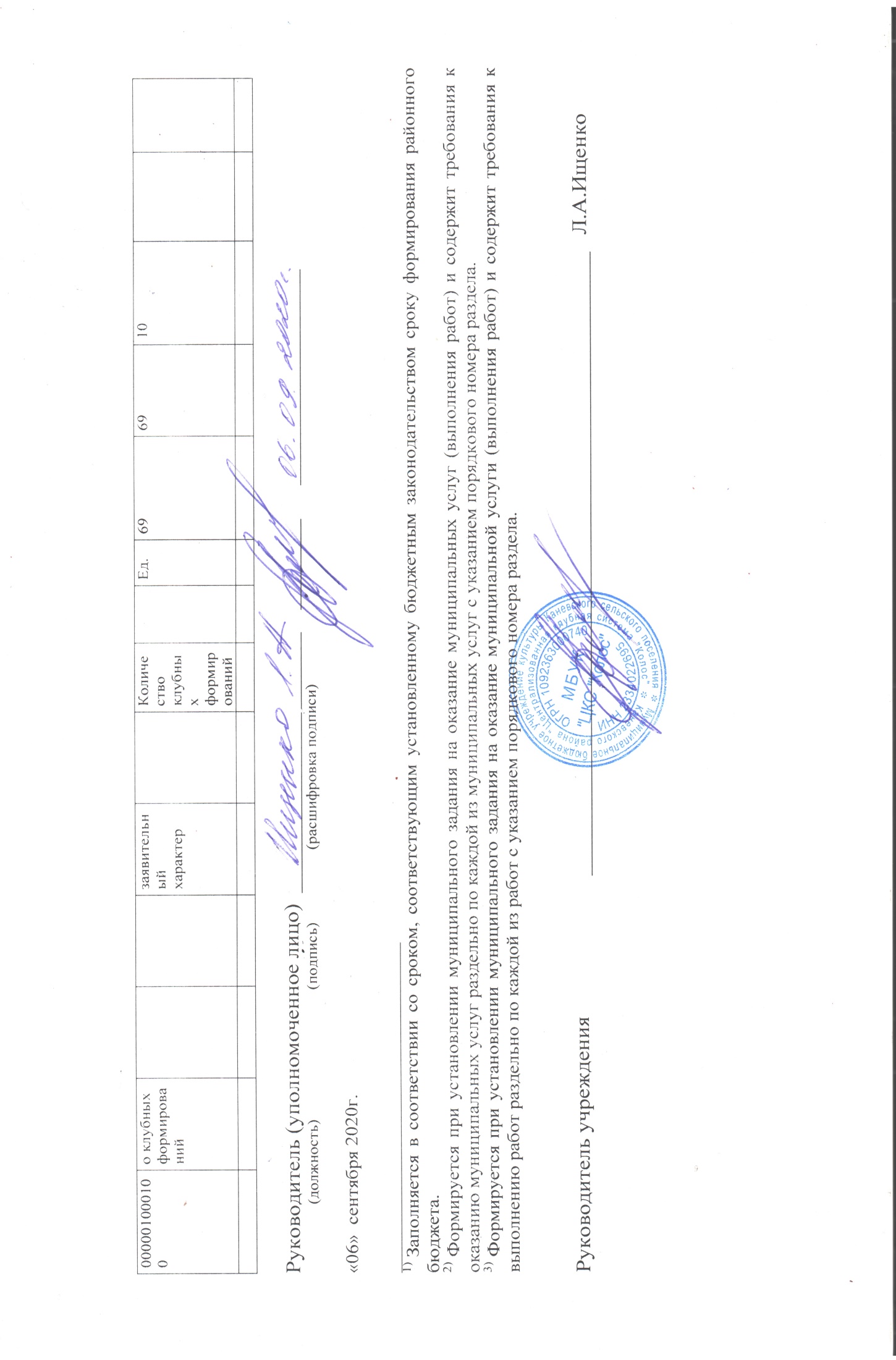 Коды0506001900100О.99.0.ББ81АА00000Уни-кальный номер реестро-вой записиПоказатель, характеризующий содержание муниципальной услугиПоказатель, характеризующий содержание муниципальной услугиПоказатель, характеризующий содержание муниципальной услугиПоказатель, характеризующий условия (формы) оказания муниципальной услугиПоказатель, характеризующий условия (формы) оказания муниципальной услугиПоказатель качества муниципальной услугиПоказатель качества муниципальной услугиПоказатель качества муниципальной услугиПоказатель качества муниципальной услугиПоказатель качества муниципальной услугиПоказатель качества муниципальной услугиПоказатель качества муниципальной услугиПоказатель качества муниципальной услугиУни-кальный номер реестро-вой записиПоказатель, характеризующий содержание муниципальной услугиПоказатель, характеризующий содержание муниципальной услугиПоказатель, характеризующий содержание муниципальной услугиПоказатель, характеризующий условия (формы) оказания муниципальной услугиПоказатель, характеризующий условия (формы) оказания муниципальной услугинаиме-нование показа-теляединица измерения по ОКЕИединица измерения по ОКЕИутвержден-но в муниципальном задании на годиспо-лнено на отче-тную датудопу-стимое (воз-можное) откло-нениеотклонение, превыша-ющее допустимое (возможное) значениепри-чина откло-ненияУни-кальный номер реестро-вой записинаиме-нование показа-телянаи-мено-ваниекодутвержден-но в муниципальном задании на годиспо-лнено на отче-тную датудопу-стимое (воз-можное) откло-нениеотклонение, превыша-ющее допустимое (возможное) значениепри-чина откло-ненияУни-кальный номер реестро-вой записинаиме-нование пока-зателянаименова-ние показателянаименова-ние показателянаименова-ние показателянаименова-ние показателянаиме-нование показа-телянаи-мено-ваниекодутвержден-но в муниципальном задании на годиспо-лнено на отче-тную датудопу-стимое (воз-можное) откло-нениеотклонение, превыша-ющее допустимое (возможное) значениепри-чина откло-нения123456789101112131447006000100000001008100002 Количество онлайн-просмотров%%1001001547006000100000001008100002 Количество онлайн-просмотровУникальный номер реестровой записиПоказатель, характеризующий содержание муниципальной услугиПоказатель, характеризующий содержание муниципальной услугиПоказатель, характеризующий содержание муниципальной услугиПоказатель, характеризующий условия (формы) оказания муниципальной услугиПоказатель, характеризующий условия (формы) оказания муниципальной услугиПоказатель объема муниципальной услугиПоказатель объема муниципальной услугиПоказатель объема муниципальной услугиПоказатель объема муниципальной услугиПоказатель объема муниципальной услугиПоказатель объема муниципальной услугиПоказатель объема муниципальной услугиПоказатель объема муниципальной услугиПоказатель объема муниципальной услугиУникальный номер реестровой записиПоказатель, характеризующий содержание муниципальной услугиПоказатель, характеризующий содержание муниципальной услугиПоказатель, характеризующий содержание муниципальной услугиПоказатель, характеризующий условия (формы) оказания муниципальной услугиПоказатель, характеризующий условия (формы) оказания муниципальной услугинаиме-нование показа-теляединица измерения по ОКЕИединица измерения по ОКЕИутвержден-но в муниципальном задании на годиспо-лнено на отче-тную датудопу-стимое (воз-можное) откло-нениеотклонение, превыша-ющее допустимое (возможное) значениепричи-на откло-ненияСредний размер платы (цена, тариф)Уникальный номер реестровой записинаиме-нование показа-телянаи-мено-ваниекодутвержден-но в муниципальном задании на годиспо-лнено на отче-тную датудопу-стимое (воз-можное) откло-нениеотклонение, превыша-ющее допустимое (возможное) значениепричи-на откло-ненияСредний размер платы (цена, тариф)Уникальный номер реестровой записинаименова-ние показателянаименова-ние показателянаименова-ние показателянаименова-ние показателянаименова-ние показателянаиме-нование показа-телянаи-мено-ваниекодутвержден-но в муниципальном задании на годиспо-лнено на отче-тную датудопу-стимое (воз-можное) откло-нениеотклонение, превыша-ющее допустимое (возможное) значениепричи-на откло-ненияСредний размер платы (цена, тариф)12345678910111213141547006000100000001008100016 Количество проведенных мероприятий (дистанционно, онлайн-показы)Не носит заявительный характерЧисло мероприятийШт.147414402002,71048647006000100000001008100016 Количество проведенных мероприятий (дистанционно, онлайн-показы)Не носит заявительный характер949916О.99.0.ББ78АА00000Уни-кальный номер рее-стровой записиПоказатель, характеризующий содержание работыПоказатель, характеризующий содержание работыПоказатель, характеризующий содержание работыПоказатель, характеризующий условия (формы) выполнения работыПоказатель, характеризующий условия (формы) выполнения работыПоказатель качества работыПоказатель качества работыПоказатель качества работыПоказатель качества работыПоказатель качества работыПоказатель качества работыПоказатель качества работыПоказатель качества работыУни-кальный номер рее-стровой записиПоказатель, характеризующий содержание работыПоказатель, характеризующий содержание работыПоказатель, характеризующий содержание работыПоказатель, характеризующий условия (формы) выполнения работыПоказатель, характеризующий условия (формы) выполнения работынаиме-нование показа-теляединица измерения по ОКЕИединица измерения по ОКЕИутвержденно в муниципальном задании на годисполнено на отчетную датудопустимое (возможное) отклонениеотклонение, превыша-ющее допустимое (возможное) значениепричина отклоненияУни-кальный номер рее-стровой записинаиме-нование показа-телянаи-мено-ваниекодутвержденно в муниципальном задании на годисполнено на отчетную датудопустимое (возможное) отклонениеотклонение, превыша-ющее допустимое (возможное) значениепричина отклоненияУни-кальный номер рее-стровой записинаименова-ние показателянаименова-ние показателянаименова-ние показателянаименова-ние показателянаименова-ние показателянаиме-нование показа-телянаи-мено-ваниекодутвержденно в муниципальном задании на годисполнено на отчетную датудопустимое (возможное) отклонениеотклонение, превыша-ющее допустимое (возможное) значениепричина отклонения123456789101112131447012000100000001000100Доля формирований в текущем году от предыдущего года%%47012000100000001000100Доля формирований в текущем году от предыдущего года10010015Уникальный номер реестровой записиПоказатель, характеризующий содержание работыПоказатель, характеризующий содержание работыПоказатель, характеризующий содержание работыПоказатель, характеризующий условия (формы) выполнения работыПоказатель, характеризующий условия (формы) выполнения работыПоказатель объема работыПоказатель объема работыПоказатель объема работыПоказатель объема работыПоказатель объема работыПоказатель объема работыПоказатель объема работыПоказатель объема работыУникальный номер реестровой записиПоказатель, характеризующий содержание работыПоказатель, характеризующий содержание работыПоказатель, характеризующий содержание работыПоказатель, характеризующий условия (формы) выполнения работыПоказатель, характеризующий условия (формы) выполнения работынаиме-нование показа-теляединица измерения по ОКЕИединица измерения по ОКЕИутвержден-но в муниципальном задании на годисполнено на отче-тную датудопустимое (возможное) отклонениеотклонение, превыша-ющее допустимое (возможное) значениепричина откло-ненияУникальный номер реестровой записинаиме-нование показа-телянаи-мено-ваниекодутвержден-но в муниципальном задании на годисполнено на отче-тную датудопустимое (возможное) отклонениеотклонение, превыша-ющее допустимое (возможное) значениепричина откло-ненияУникальный номер реестровой записинаименова-ние показателянаименова-ние показателянаименова-ние показателянаименова-ние показателянаименова-ние показателянаиме-нование показа-телянаи-мено-ваниекодутвержден-но в муниципальном задании на годисполнено на отче-тную датудопустимое (возможное) отклонениеотклонение, превыша-ющее допустимое (возможное) значениепричина откло-нения1234567891011121314